+-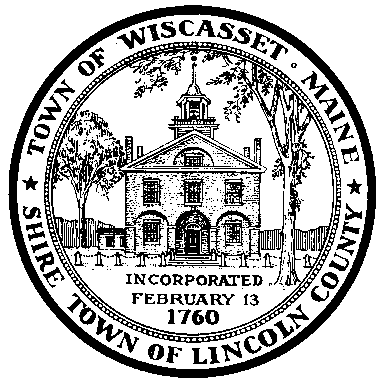 -WISCASSET ORDINANCE REVIEW COMMITTEE AGENDAApril 11, 2016 at 5:30 p.m. Wiscasset Town Hall Meeting RoomCall meeting to orderApprove minutes for March 28, 2016 and April 4, 2016 meeting Discussion on revisions to Arctles I and IV ( non-resident committee members) Shoreland zoning updates Future land use update Other Business Adjourn